MATRIZES II1 - As vendas em uma loja de departamentos em relação aos produtos bolsa, sapato e cintos, no primeiro trimestre de determinado ano podem ser expressas pela tabela a seguir.a) Escreva a matriz que representa a tabela mostrada.b) Qual a sua ordem (indique linhas e colunas: Amxn)?c) Que elemento ocupa a posição a23?2 – Escreva as matrizes de acordo com as relações entre as posições i e j.a) A = (aij)2x3, onde aij = 2i – j                               b) B = [bij]2x2, onde bij =                3 - (UFRJ) Considere a matriz A =em que aij representa quantas unidades do material j serão empregados para fabricar uma roupa do tipo i em uma confecção que vai fabricar 3 tipos de roupas utilizando materiais diferentes. a) Quantas unidades do material 3 serão empregados na confecção de uma roupa do tipo 2?b) Calcule o total de unidades do material 1 que será empregado para fabricar cinco roupas do tipo 1, quatroroupas do tipo 2 e duas roupas do tipo 3.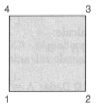 4- Observando o quadrado, com lado medindo 1, da figura, construa uma matriz 4x4 tal que aij é a distância entre os vértices i e j.5- Uma rede é composta por cinco lojas, numeradas de 1 a 5. A tabela a seguir representa o faturamento, em reais, de cada loja nos quatro primeiros dias de janeiro: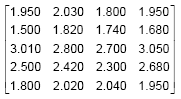 a) Qual foi o faturamento da loja 3 no dia 2?b) Qual foi o faturamento de todas as lojas no dia 3?c) Qual o faturamento da loja 1 nos 4 dias?6- Realizado um estudo sobre a aceitação de dois novos modelos de veículos nos quatros primeiros dias de fevereiro, foram obtidos os seguintes resultados: A =  e  B = - A matriz A descreve o desempenho da loja A, de modo que cada elemento aij é o número de unidades vendidas do modelo  i no dia  j.- A matriz B descreve o desempenho da loja B, de modo que cada elemento bij é o número de unidades vendidas do modelo i no dia j.a) Quantas unidades do modelo 2 foram vendidas no dia 3 de fevereiro pela loja A?b) No período considerado, construa uma matriz que descreva, dia a dia, as vendas de cada modelo nas duas lojas juntas.7- Construa a matriz A = (aij)3x3 onde aij = 1 para i = j e aij = 0, se i ≠ j. 8 – Encontre os valores de u e v para que .9 – Para que valores de “a” a matriz é simétrica?10 – Calcule A + B, A – B e 5A – 3B se  e .11 – Caso seja possível encontre os produtos de AB e BA.a)  e       b) e        c) e 12 – Encontre a matriz X, na equação A.X = B, onde  e .13 – Resolva a equação , sabendo que  e .14 – Dada a função , calcule f(A) onde .15– Diz-se que uma matriz A é idempotente se A2 = A. Mostre é idempotente. 16 – Se ,  e k = - 3 , calcule:a) AT                                b) BT                                        c) (A + B)T                                      d) (k.A)TJaneiroFevereiroMarçoBolsa200001800023000Sapato175002300022000Cinto123501200015000